DZIEŃ DOBRY DZIEWCZYNKI Pozostaniemy jeszcze w muzycznym klimacie…Ale tym razem zajmiemy się instrumentami.Poniżej macie zdjęcia instrumentów.Chciałabym, żebyście postarały się zgadnąć jakie to są instrumenty Pod każdym z obrazków jest link, żebyście mogły usłyszeć jak brzmi dany instrument. Proszę was tylko, żebyście za nim odsłuchacie filmik, zgadły nazwy instrumentów. Ponieważ w filmikach są podane nazwy… Nie oszukiwać tylko proszę … https://www.youtube.com/watch?v=HWeC6_srMk8 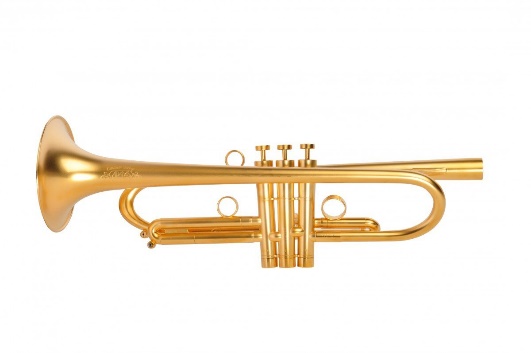 https://www.youtube.com/watch?v=_uLp_Ezq9_c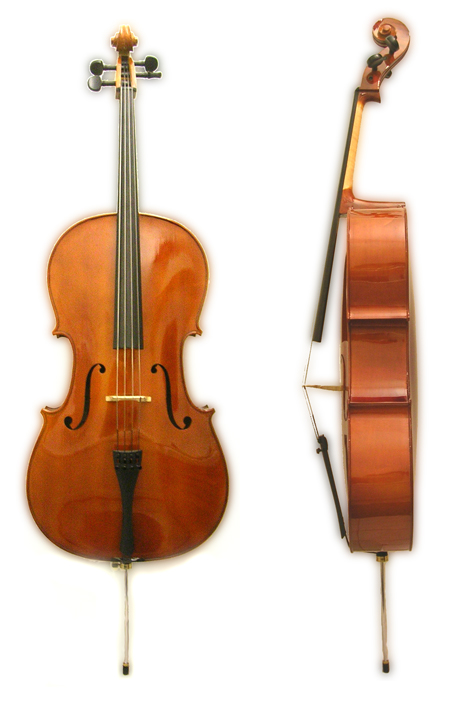 https://www.youtube.com/watch?v=xciSgNdREMY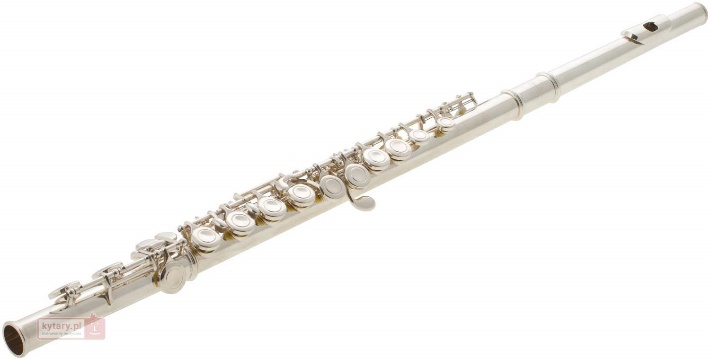 https://www.youtube.com/watch?v=vEsDYCanla4 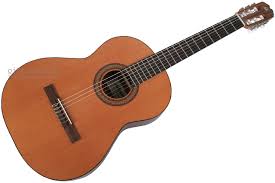 https://www.youtube.com/watch?v=BIrR_AH_hjE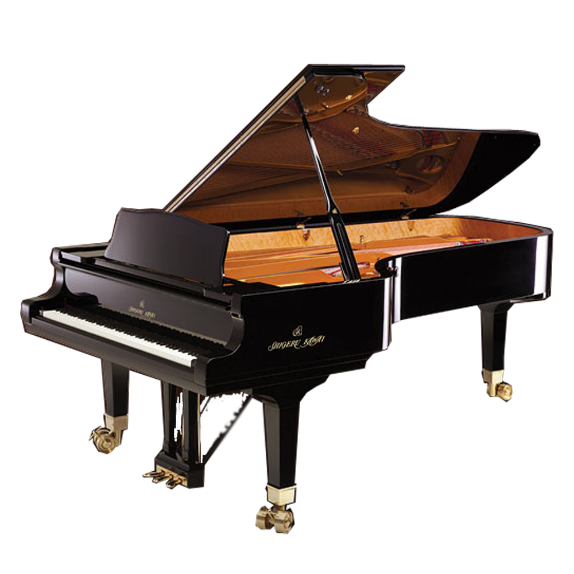 https://www.youtube.com/watch?v=yVF5TYfUeVs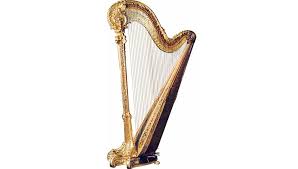 https://www.youtube.com/watch?v=nJkQUJZjBHw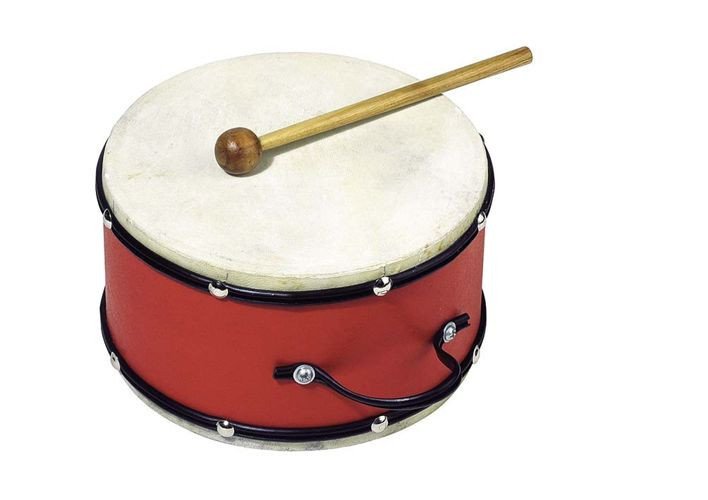 https://www.youtube.com/watch?v=va2EjiLU4lY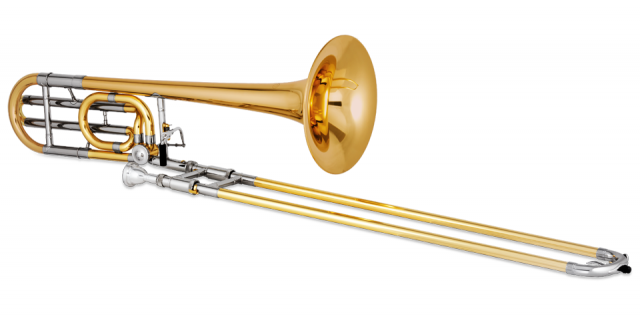 https://www.youtube.com/watch?v=8TxXxpGaXkk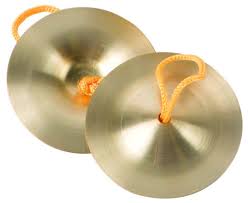 https://www.youtube.com/watch?v=7JgRLxG8THA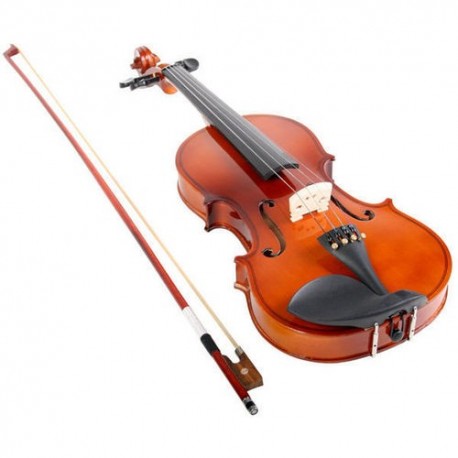 Teraz poproszę was żebyście przypisały te instrumenty do danej grupy, do których należą.- instrumenty klawiszowe- instrumenty dęte - instrumenty strunowe- instrumenty perkusyjne- instrumenty smyczkoweCoś na rozluźnienie. Bardzo fajny filmik, w którym orkiestra symfoniczna gra dźwięki windowsa z komputera i tworzy z nich walca.https://www.youtube.com/watch?v=dGKwx-BFO0EPowodzenia !Pani Monika 